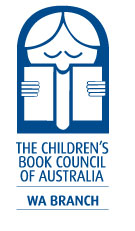 THE MURIEL BARWELL AWARDFOR DISTINGUISHED SERVICE TO CHILDREN’S LITERATURE2024 NOMINATION FORMName of NomineeEmailTelephone Name of NominatorEmailTelephoneName of SeconderEmailTelephoneFurther details may be obtained from:Gail Spiers, Award ConvenorTel: 0400 275 173Email: gailspiers51@gmail.comWebsite: wa.cbca.org.au/muriel-barwell-award.htmlFurther details may be obtained from:Gail Spiers, Award ConvenorTel: 0400 275 173Email: gailspiers51@gmail.comWebsite: wa.cbca.org.au/muriel-barwell-award.html